Nom : Halley 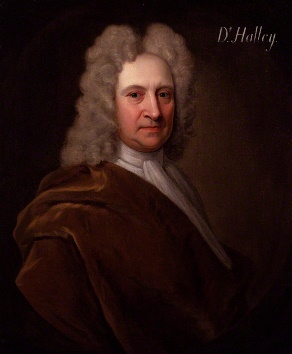 Nom au complet : Edmond HalleyNationalité :britanique 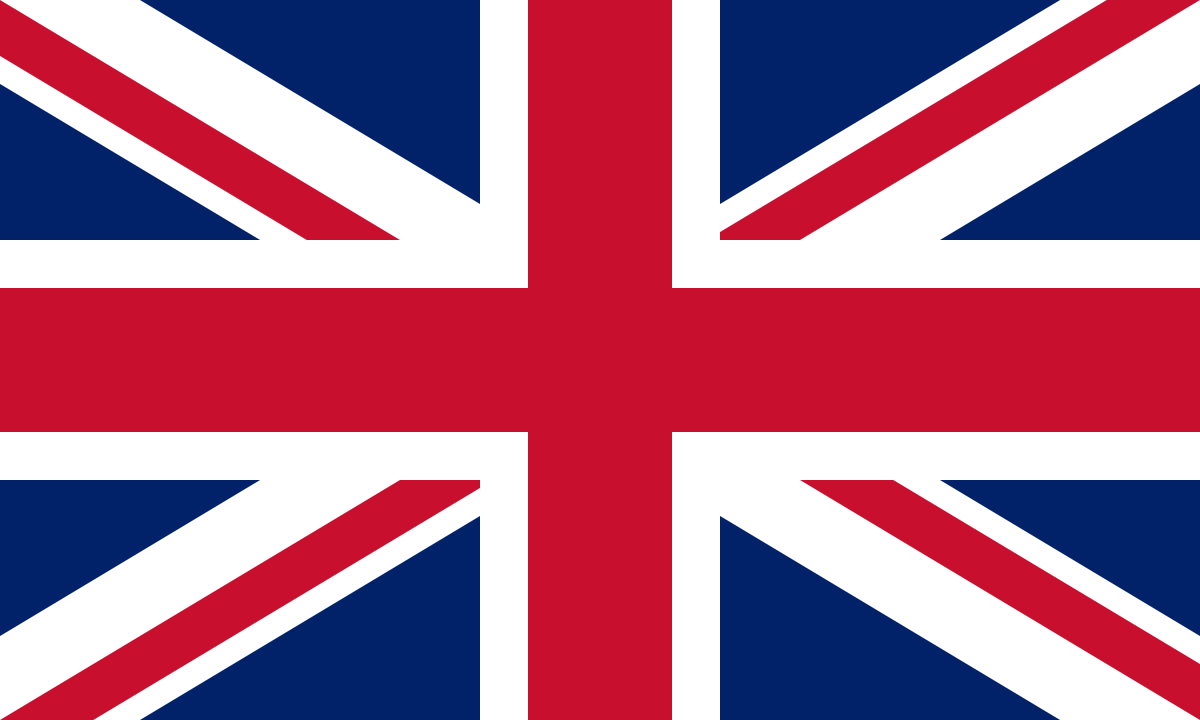 Période de temps : 1656-1742invention 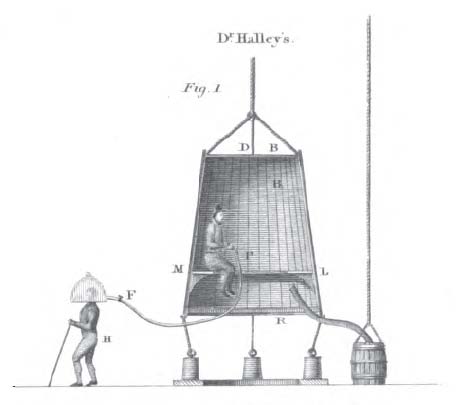 